MAMO, TATO!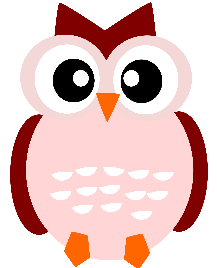 Pierwsza klasa to:okres adaptacji w szkole tak długo, jak jest to potrzebnenauka przez zabawęwielozmysłowe poznawanie świataczas trwania zajęć edukacyjnych i ich intensywność oraz długość przerw dostosowane do potrzeb i możliwości dzieci oddana dzieciom, wykwalifikowana kadrawłasny duży, jasny i kolorowy gabinet wyposażony w liczne pomoce, gry, zabawki; są w nim szafki, w którym Wasze dziecko zostawi  podręczniki         i przybory szkolnezdrowe posiłki (śniadania, obiady)  podczas pobytu w szkole uczestnictwo w programach „Warzywa  i owoce w szkole”, „Mleko w szkole”zajęcia w świetlicy szkolnej, w kołach zainteresowańbezpieczne przerwy w szkoledużo ruchu- plac zabaw, profesjonalna sala gimnastyczna, gry planszowe na świeżym powietrzubrak zadań domowych